Evidencias Jesús ResucitóSerie: RelacionesPastor: Pedro Abel Hernández14 Y si Cristo no resucitó, vana es entonces nuestra predicación, vana es también vuestra fe.1 Corintios 15:14El acto más grande de amor, de toda la historia, fue la cruz del calvario, y el acto más grande de la deidad de Jesús fue su resurrección. Ninguna otra persona que haya pisado la tierra en la antigüedad fue capaz de tener control sobre la muerte. Este hecho, la resurrección de Jesucristo, es donde se encuentra basada la fe cristiana, ya que Jesús, con su resurrección, mostro ser Dios.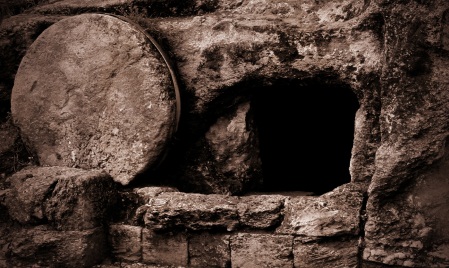 Existen tres grandes religiones en el mundo:BUDISMO. Fundada por Buda Gautama en la India, quien murió en el año 483 AdC, él no era un profeta y mucho menos un dios, nunca hizo algún milagro, en el budismo no existe el concepto de un Dios creador, el objetivo de esta filosofía es lograr el desarrollo del potencial humano. Buda está muerto.ISLAM. Fundada por su profeta Mahoma en Arabia Saudita, quien murió en el año 632 AdC en la ciudad de Medina, Mahoma afirmó ser un simple mortal, nunca hablo con Dios, y según esta religión, fue un ángel quien le inspiro el Corán, La tumba de Mahoma está en la meca, cada año la visitan miles de personas, y él nunca hizo un milagro mientras vivió. Si un día usted visita La Meca, en Arabia Saudita, encontrará a Mahoma muerto en la tumba, que tantos musulmanes veneran.CRISTIANISMO. Fundada por Jesucristo, quien murió en el año 33 y en este mismo año resucito. Él declaró ser Dios Jn 1:1, El mensaje lo recibió directamente del Padre Juan 12:49, En la Ciudad de Jerusalén se encuentra su tumba, miles de personas la visitan cada año, y esta tumba se encuentra vacía, porque Jesús resucitó. Más de 500 personas fueron testigos de su resurrección.Evidencia Histórica. El historiador Flavio Josefo en su escrito Antigüedades de los Judíos, escrito en el año 93 DdC, en el Pasaje 18,3,3 escribe:“Por este tiempo apareció Jesús, un hombre sabio [si es que es correcto llamarlo hombre, ya que fue un hacedor de milagros impactantes, un maestro para los hombres que reciben la verdad con gozo y atrajo hacia Él a muchos judíos [y a muchos gentiles además. Era el Cristo]. Y cuando Pilato, frente a la denuncia de aquellos que son los principales entre nosotros, lo había condenado a la Cruz, aquellos que lo habían amado primero no le abandonaron [ya que se les apareció vivo nuevamente al tercer día, habiendo predicho esto y otras tantas maravillas sobre Él los santos profetas]. La tribu de los cristianos, llamados así por Él, no ha cesado de crecer hasta este día.”Este historiador, muy respetado a nivel mundial, por la fidelidad de su narrativa hisórica da testimonio de la resurrección de Jesucristo.Testigos. Jesús además de aparecerse a los discípulos, después de haber resucitado, también se les apareció a más de 500 personas: “Porque primeramente os he enseñado lo que asimismo recibí: Que Cristo murió por nuestros pecados, conforme a las Escrituras; y que fue sepultado, y que resucitó al tercer día, conforme a las Escrituras; y que apareció a Cefas, y después a los doce. Después apareció a más de quinientos hermanos a la vez, de los cuales muchos viven aún, y otros ya duermen.” 1ª Corintios 15:3-6La resurrección de Jesucristo se encuentra escrito en los 4 Evangelios, es el acto más importante del cristianismo, porque nuestra fe descansa en la deidad de Jesucristo. Existen varias teorías que han tratado de explicar la no-resurrección de Jesús:Teoría del desmayo. Explicando que tal vez Jesús se desmayó por el dolor, lo dieron por muerto, y al estar en la tumba despertó. Lo cual es ilógico por la tremenda golpiza que le dieron, esta teoría es rechazada científicamente.Teoría robo del cuerpo. Lo cual era imposible ya que una guardia romana era compuesta por 18 soldados, entrenados para dar su vida por cumplir una orden, esta guardia romana era capaz de repeler a un contingente de al menos 100 personas.Teoría de la tumba equivocada. Especulan que como era muy temprano las mujeres que fueron a la tumba se equivocaron de lugar.Resurrección planeada por José de Arimatea. Donde la resurrección pudo haber sido planeada, dando a Jesús un fármaco poderoso que lo hiciera pasar por muerto para que después despertara. Lo cual era imposible por la tremenda golpiza que Jesús había recibido.Existen más teorías que han tratado de convencer a las personas que Jesús no resucitó, pero ninguna ha logrado probar nada. Jesucristo Resucito, y está sentado a la diestra del Padre. Esto nos da la certeza de sus palabras, el tiempo que estuvo en la tierra hizo miles de milagros que demostraron su deidad, controló la naturaleza, controló la muerte y sobre todo abrió un camino nuevo para que pudiéramos llegar al Padre.Una canción cristiana reza: Yo vivo Señor porque Tú vives, porque Tú vives, Señor es que yo vivo. Creemos en un Dios vivo, Jesús no es el que vemos en una cruz muerto, Jesús vive y reina para siempre.   PREGUNTAS DE DISCUSIÓN¿Por qué es importante la resurrección de Jesús para nosotros?¿Cuántos testigos hay de la resurrección de Jesús?¿Crees en un Dios vivo? Por qué